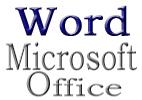 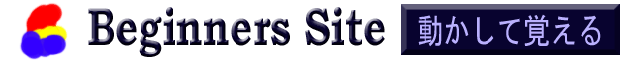 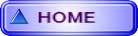 （１）左上段中央上段右上中段左中央中段中段右左下段中央下段右下段